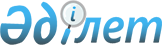 О внесении изменений в приказ исполняющего обязанности Министра по инвестициям и развитию Республики Казахстан от 26 ноября 2015 года № 1105 "Об утверждении Правил переноса абонентского номера в сетях сотовой связи и даты введения услуги переноса абонентского номера в сетях сотовой связи"Приказ Министра цифрового развития, инноваций и аэрокосмической промышленности Республики Казахстан от 1 декабря 2022 года № 475/НҚ. Зарегистрирован в Министерстве юстиции Республики Казахстан 6 декабря 2022 года № 30992
      ПРИКАЗЫВАЮ:
      1. Внести в приказ исполняющего обязанности Министра по инвестициям и развитию Республики Казахстан от 26 ноября 2015 года № 1105 "Об утверждении Правил переноса абонентского номера в сетях сотовой связи и даты введения услуги переноса абонентского номера в сетях сотовой связи" (зарегистрирован в Реестре государственной регистрации нормативных правовых актов за № 12464) следующие изменения:
      в Правилах переноса абонентского номера в сетях сотовой связи, утвержденных указанным приказом:
      пункт 7 изложить в следующей редакции:
      "7. Перенос абонентского номера осуществляется при наличии следующих условий:
      1) корректность заполнения запроса в ЦБДАН реципиентом на перенос абонентского номера в сетях сотовой связи. При этом под корректностью понимается правильность и точность заполнения запроса согласно заявке;
      2) достоверность персональных данных абонента. При этом под достоверностью понимается совпадение указанных в заявке индивидуального идентификационного номера (далее – ИИН) физического лица или номера и даты окончания действия документа, удостоверяющего личность для иностранных физических лиц, не имеющих ИИН/бизнес-идентификационного номера (далее – БИН) юридического лица, с данными указанных в договоре об оказании услуг сотовой связи между донором и абонентом;
      3) подтверждение возможности переноса абонентского номера – с момента последнего переноса прошло не менее 60 (шестьдесят) календарных дней, за исключением случаев ошибочных переносов;
      4) отсутствие активных заявок на перенос абонентского номера;
      5) отсутствие задолженности на момент проверки донором по договору об оказании услуг связи, заключенному с донором, у абонентов с кредитным порядком расчетов;
      6) отсутствие задолженности за услуги роуминга у абонентов с авансовым порядком расчетов на момент проверки донором по договору об оказании услуги связи, заключенному с донором, при не использовании роуминг-партнером оператора сотовой связи системы (оборудования и билинговой системы), позволяющей отслеживать продолжительность соединений в режиме реального времени;
      7) отсутствие у абонента обязательств по договору перед донором по приобретенным абонентским устройствам для переносимых абонентских номеров.";
      пункт 9 изложить в следующей редакции:
      "9. Запрос в ЦБДАН на перенос абонентского номера содержит следующие сведения:
      1) для физических лиц (за исключением иностранных физических лиц, не имеющих ИИН):
      абонентский номер;
      ИИН;
      2) для иностранных физических лиц, не имеющих ИИН:
      абонентский номер;
      номер и дата окончания действия документа, удостоверяющего личность;
      3) для юридических лиц:
      абонентский номер или перечень абонентских номеров;
      БИН юридического лица;
      указание о выборе полного или частичного переноса абонентских номеров.
      При этом выбор полного переноса абонентского номера предусматривает перенос всех абонентских номеров, отраженных абонентом в перечне абонентских номеров. Если по одному из абонентских номеров будет отказ в переносе, то запрос будет считаться отклоненным полностью по всем абонентским номерам, отраженных в перечне.
      Выбор частичного переноса абонентского номера предусматривает перенос только части абонентских номеров, отраженных абонентом в перечне абонентских номеров, по которым получено подтверждение донора на перенос. При этом отказ на перенос по одному или нескольким абонентским номерам не является отказом для переноса абонентских номеров из списка, по которым получено подтверждение донора.";
      пункт 38 изложить в следующей редакции:
      "38. Операторы сотовой связи обеспечивают:
      1) предоставление оператору ЦБДАН сведений об абонентских номерах, согласно подпунктам 1), 2) и 3) пункта 9 настоящих Правил;
      2) включение переносимых абонентских номеров в свой ресурс нумерации и оказание услуг сотовой связи на срок действия заключенного договора в порядке, установленном Правилами оказания услуг сотовой связи;
      3) передачу реципиентом абонентского номера, подлежащего переносу в сеть другого оператора сотовой связи;
      4) техническую готовность своих сетей для осуществления переноса абонентского номера и надлежащего оказания услуг в собственных сетях по перенесенному абонентскому номеру;
      5) перенос абонентских номеров в сетях сотовой связи, независимо от используемой технологии, вида предоставляемой услуги сотовой связи, метода оплаты услуг связи абонентом;
      6) предоставление населению информации об условиях переноса абонентских номеров в сетях сотовой связи.";
      приложение изложить в новой редакции согласно приложению к настоящему приказу.
      2. Комитету телекоммуникаций Министерства цифрового развития, инноваций и аэрокосмической промышленности Республики Казахстан в установленном законодательством порядке обеспечить:
      1) государственную регистрацию настоящего приказа в Министерстве юстиции Республики Казахстан;
      2) размещение настоящего приказа на интернет-ресурсе Министерства цифрового развития, инноваций и аэрокосмической промышленности Республики Казахстан;
      3) в течение десяти рабочих дней после государственной регистрации настоящего приказа представление в Юридический департамент Министерства цифрового развития, инноваций и аэрокосмической промышленности Республики Казахстан сведений об исполнении мероприятий, предусмотренных подпунктами 1) и 2) настоящего пункта.
      3. Контроль за исполнением настоящего приказа возложить на курирующего вице-министра цифрового развития, инноваций и аэрокосмической промышленности Республики Казахстан.
      4. Настоящий приказ вводится в действие по истечении десяти календарных дней после дня его первого официального опубликования.
      "СОГЛАСОВАН"Министерство национальной экономикиРеспублики Казахстан Заявка на перенос абонентского номера в сетях сотовой связи
      Прошу перенести абонентский номер с ______________________________________(наименование оператора-донора)на ________________________________ на основании нижеперечисленных сведений:(наименование оператора-реципиента)
      При отсутствии основания для отказа в переносе абонентского номера:
      Заполняется абонентом
      Заполняется абонентом-юридическим лицом
					© 2012. РГП на ПХВ «Институт законодательства и правовой информации Республики Казахстан» Министерства юстиции Республики Казахстан
				
      Министр цифрового развития, инновацийи аэрокосмической промышленностиРеспублики Казахстан 

Б. Мусин
Приложение к приказу
Министра цифрового развития, инноваций
и аэрокосмической промышленности
Республики Казахстан
от 1 декабря 2022 года № 75/НҚПриложение
к Правилам переноса
абонентского номера
в сетях сотовой связиФорма
____________________________
____________________________
(наименование
оператора-реципиента)
От _________________________
____________________________
(фамилия, имя, отчество
(при его наличии)
абонента, адрес проживания,
контактный номер абонента)
Фамилия, имя, отчество (при наличии) абонента/наименование организации
ИИН (за исключением иностранных физических, не имеющих ИИН) /БИН
Номер и дата окончания действия документа, удостоверяющего личность (для иностранных физических лиц, не имеющих ИИН)
Абонентский номер/перечень абонентских номеров 
Дата переноса (заполняется, в случае если заявка на перенос является отложенной)
Прошу расторгнуть договороб оказании услуг сотовой связис оператором-донором
______________________________(наименование оператора-донора)
Прошу подключить перенесенныйабонентский номер к тарифному плану:
______________________________
(наименование тарифного плана)
Я, ______________________________________________________(фамилия, имя, отчество абонента (при наличии)в соответствии с Законом Республики Казахстан 21 мая 2013 года"О персональных данных и их защите", подтверждаю свое согласие оператору-реципиенту, оператору-донору, операторуЦБДАН на сбор и обработку моих персональных данных в целяхосуществления переноса абонентского номера.
_____________________(подпись абонента)
Выбор полного переносаабонентских номеров. ИлиВыбор частичного переносаабонентских номеров.
__________________________________________________________________
Фамилия, Имя, Отчество(при наличии) абонента
Подпись
Должность ответственноголица оператора-реципиента
Фамилия, Имя, Отчество (при наличии)
ПодписьДатаПечать организации